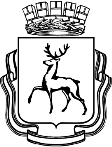 АДМИНИСТРАЦИЯ ГОРОДА НИЖНЕГО НОВГОРОДАМуниципальное бюджетное  образовательное учреждениесредняя  общеобразовательная школа  № 60просп. Ленина, д. 55/3, г. Нижний Новгород, 603135, тел. (831) 252-78-07, факс (831) 252-79-36e-mail: lenruo60@mail.ru 20.11.2014    №   194 На_______№____Информация об итогах деятельности  образовательного учреждения по противодействию коррупции за 4-й квартал 2014г. № п/пВопросПоказательКоличественное выражение показателя1Привлекались ли работники МБОУ  к ответственности (уголовной, административной, дисциплинарной) за совершение коррупционных правонарушений? Количество работников, привлеченных к ответственности за совершение коррупционных правонарушений, в том числе:- к административной- к  дисциплинарной;- к уголовной0002Сколько сообщений о совершении коррупционных правонарушений работниками МБОУ, зарегистрировано в отчетном периоде, сколько выявлено совершенных ими коррупционных преступлений? - Количество поступивших сообщений о коррупционных правонарушениях, из них:- количество выявленных коррупционных преступлений 003Какие в отчетном периоде приняты  организационные меры по созданию условий, затрудняющих возможность коррупционного поведения 1. Собрание трудового коллектива 20.11.2014г. протокол № 8 «О противодействии коррупции».2. Ведение Журнала Учета сообщений о совершении коррупционных правонарушений работниками школы.3. Распределение выплат стимулирующего характера педагогическим работникам согласно положению об оплате труда работников школы №60.4. Проведение предметной недели по истории для обучающихся 9-11 классов «Права и обязанности».5. Обеспечение доступности информации о предоставляемых образовательных услугах через сайт школы, электронный дневник, наглядную информацию.1. Собрание трудового коллектива 20.11.2014г. протокол № 8 «О противодействии коррупции».2. Ведение Журнала Учета сообщений о совершении коррупционных правонарушений работниками школы.3. Распределение выплат стимулирующего характера педагогическим работникам согласно положению об оплате труда работников школы №60.4. Проведение предметной недели по истории для обучающихся 9-11 классов «Права и обязанности».5. Обеспечение доступности информации о предоставляемых образовательных услугах через сайт школы, электронный дневник, наглядную информацию.Какие приняты нормативные правовые акты, направленные на противодействие коррупции в МБОУ?Приказ об утверждении Плана мероприятий по противодействию коррупции,в том числе бытовой на 2013-2014 годы, №005/1-о от 12.01.2013 годаПриказ о назначении лиц, ответственныхза противодействие коррупции,в том числе и бытовой коррупции, №005/2 от 10.01.2013 года.Есть 4Наличие в ОУ на информационных стендах, сайтах в сети Интернет сведений:о круглосуточном телефоне доверия министерства образования Нижегородской области по фактам коррупции  433 45 80, о телефонах доверия, работающих в РУО  251 22 25,МБОУ средняя общеобразовательная школа №60    252 78 07даЕсть5Сколько обращений граждан о фактах коррупции рассмотрено за отчетный период? Ни одного обращения, связанного с коррупцией не поступалонет6Имеется ли в ОУ ответственные работники с функциями по профилактике коррупционных и иных правонарушений (функции возложены приказом руководителя и внесены в перечень должностных обязанностей)И.Н. Чеснокова - заместитель директора по УВР;Приказ о назначении лиц, ответственныхза противодействие коррупции, в том числе и бытовой коррупции, №005/2 от 10.01.2013 годаЕсть7Как организован антикор-рупционный мониторинг в образовательном учреждении. Как ведется работа по проведению исследований коррупциогенных факторов и эффективности принимаемых антикоррупционных мер? Проведено анкетирование и мониторинговые исследования среди работников школы по коррупциогенным факторам, в связи с данными мероприятиями нарушений по коррупционным законам выявлено не было.нет8Как организовано антикоррупционное образование в образовательных учреждениях? Какие внедряются в практику работу образовательных учреждений и  используются при организации антикоррупционного образования обучающихся методические и учебные пособияВ рамках предметов истории и экономики.Стенды, плакаты и учебные пособия в электронном виде.Есть9Какие мероприятия по противодействию коррупции проведены за отчетный период в ОУ1. Мониторинг изменений действующего законодательства в области противодействия коррупции2. Рассмотрение вопросов исполнения законодательства в области противодействия коррупции, об эффективности принимаемых мер по противодействию «бытовой» коррупции на:- совещаниях в школе;- общих собраниях трудового коллектива;- Родительских комитетов, Педагогических советов;3. Представление общественности публичного доклада руководителя ОУ4.  Обеспечение наличия в ОУ Журнала учета сообщений о совершении коррупционных правонарушений работниками ОУ5. Проведение анализа результатов рассмотрения обращений граждан о фактах проявления коррупции6. Информирование родителей (законных представителей) о правилах приема в ОУ7. Размещение на сайте ОУ ежегодного публичного отчета о деятельности ОУ8. . Обеспечение информационной безопасности в отношении экзаменационных материаловЕсть10Как осуществляется взаимодействие с родителями, общественными организациями, другими институтами гражданского общества по вопросам антикоррупционной пропаганды, Родительские собрания  12.11.2014г. «Отчет о выполнении плана мероприятий по противодействию  коррупции МБОУ средней общеобразовательной школы №60  за 4 квартал 2014г.»Встреча с сотрудниками ОП №3 для разъяснения положений антикоррупционных законов, проведение профилактической, воспитательной работы с сотрудниками школы. Есть11Осуществляется ли публикация и размещение на Интернет-сайтах ежеквартальных, ежегодных отчетов о работе по противодействию коррупцииУчреждение  осуществляет публикацию отчетовЕсть